OSNOVNA ŠKOLA IVANA PERKOVCA     Šenkovec, Zagrebačka 30    Š k o l s k a  k u h i n j a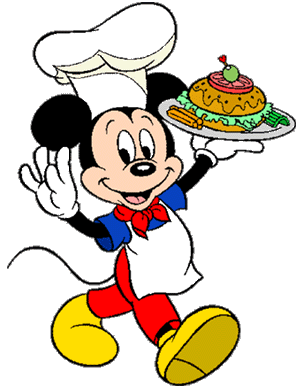 J  E  L  O  V  N  I  K  PRODUŽENI BORAVAK19.06.2023. – 23.06.2023.RUČAK							UŽINAPONEDJELJAK:Tjestenina bolonjez, kukuruzni/polubijeli				Krekeri, sirni namazkruh, kiseli krastavciUTORAK:Varivo od graška i povrća s teletinom i 		  Okruglice od šljiva s preljevom noklicama, punozrnati/polubijeli kruh			 	 	  od krušnih mrvicaSRIJEDA:Svinjsko pečenje, pečeni krumpir, 				Sendvič, sok od jabukekukuruzni/polubijeli kruh, voćeČETVRTAK:/PETAK:/D o b a r   t e k !